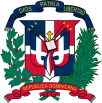 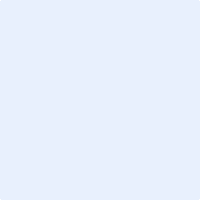 No. Solicitud:         Objeto de la compra: 	Rubro: Planificada:        Detalle pedidoNOTA: TOTAL SIN ITBIS INCLUIDOPlan de Entrega Estimado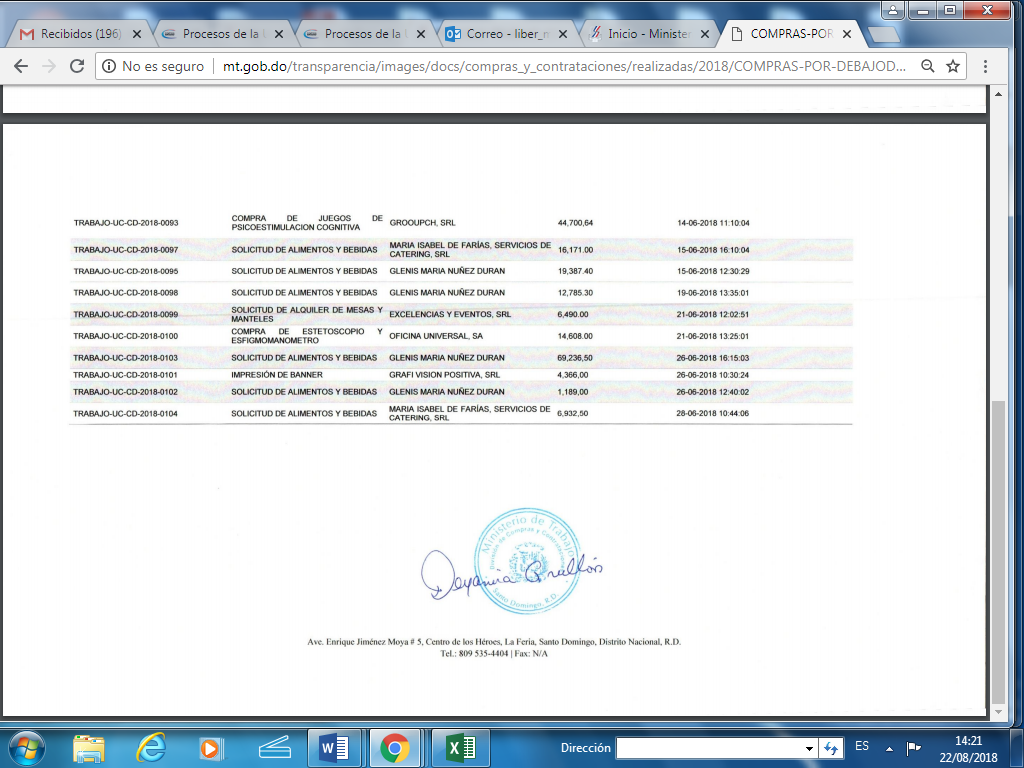 _________________________________________________Responsable de la Unidad Operativa de Compras y ContratacionesÍtemCódigoDescripciónUnidad de MedidaCantidad SolicitadaPrecio Unitario EstimadoMonto152141501 
NEVERA EJECUTIVAUNIDAD110,950       10,950.00      252141502MICROONDASUNIDAD88,000      64,000.00352141603
PLANCHAUNIDAD13,500     3,500.00452141601
LAVADORAUNIDAD110,500    10,500.00552141603TABLA DE PLANCHAUNIDAD12,000       2,000.00648101521ESTUFA ELECTRICA DE 1HORNILLAUNIDAD11,200        1,200.00 748101521ESTUFA ELECTRICA DE 2HORNILLAUNIDAD14,500         4,500.00848101505GRECA DE 12 TAZAUNIDAD1600           600.00948101714BEBEDEREO DE AGUA FRIA Y CALIENTEUNIDAD712,500                  87,500.00Total:RD$274,750Observaciones: ÍtemDirección de entregaCantidad requeridaFecha necesidad1AV. JIMENEZ MOYA, CASI ESQ. REP. DEL LIBANO LA FERIA CENTRO DE LOS HEROES EN LA SEDE DEL MINISTERIO DE TRABJO